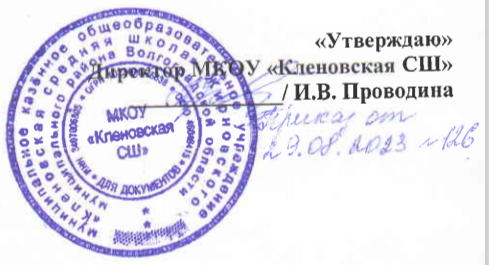 Учебный планмуниципального казенного общеобразовательного учреждения«Кленовская средняя  школа»Жирновского муниципального районаВолгоградской областина 2023/2024 учебный годПояснительная записка к учебному плану  муниципального казённого общеобразовательного учреждения «Кленовская средняя  школа» Жирновского муниципального района Волгоградской области на 2023-2024 учебный год.1. Нормативно-правовая документацияУчебный план муниципального казённого общеобразовательного учреждения «Кленовскаясредняя  школа» Жирновского муниципального района Волгоградской области на 2023-2024 учебный год разработан в соответствии с нормативными правовыми актами: -Закон Российской Федерации  от 29.12.2012 №273-ФЗ ((с изменениями на 31 июля 2020 года) (редакция, действующая с 1 августа 2020 года) "Об образовании в Российской Федерации";-Приказ Министерства просвещения Российской Федерации от 18 мая 2023г №372 «Об утверждении федеральных образовательных программ начального общего образования»;-Приказ Министерства просвещения Российской Федерации от 18 мая 2023г №370 «Об утверждении федеральных образовательных программ основного общего образования»;-Приказ Министерства просвещения Российской Федерации от 18 мая 2023г №371 «Об утверждении федеральных образовательных программ среднего общего образования»;-Приказ Минпросвещения РФ от 31.05.2021 N 286 Об утверждении федерального государственного образовательного стандарта НОО;- Приказ Минпросвещения РФ от 31.05.2021 N 287 Об утверждении федерального государственного образовательного стандарта ООО;-Приказ Министерства просвещения Российской Федерации № 569 от 18.07.2022 "О внесении изменений в федеральный государственный образовательный стандарт начального общего образования" (Зарегистрирован 17.08.2022 № 69676);-Приказ Министерства просвещения Российской Федерации № 568 от 18.07.2022 "О внесении изменений в федеральный государственный образовательный стандарт основного общего образования" (Зарегистрирован 17.08.2022 № 69675);-Приказ Министерства просвещения Российской Федерации от 12.08.2022 № 732 "О внесении изменений в федеральный государственный образовательный стандарт среднего общего образования, утвержденный приказом Министерства образования и науки Российской Федерации от 17 мая 2012 г. № 413" (12.09.2022 № 70034);-Приказ Министерства просвещения РФ от 22 марта 2021 г. № 115 "Об утверждении Порядка организации и осуществления образовательной деятельности по основным общеобразовательным программам - образовательным программам начального общего, основного общего и среднего общего образования”-Приказ Министерства образования и науки Российской Федерации от17.05.2012 N 413 (с изменениями и дополнениями  от 29 декабря 2014 г., 31 декабря 2015 г., 29 июня 2017 г.) Об утверждении федерального государственного образовательного стандарта среднего общего образования;
-Постановление Главного государственного санитарного врача России от 
28.09.2020 No СП 2.4.3648-20, Санитарные правила Главного государственного 
санитарного врача России от 28.09.2020 No 28 
Об утверждении санитарных правил СП 2.4.3648-20 "Санитарно-эпидемиологические 
требования к организациям воспитания и обучения, отдыха и оздоровления детей и 
молодежи" (Редакция от 1 января 2021)-Письмо Министерства просвещения РФ от 05.07.2022 №ТВ-1290/03 «О направлении методических рекомендаций по организации внеурочной деятельности в рамках реализации обновленных федеральных государственных образовательных стандартов начального общего и основного общего образования).- Устав  муниципального казённого общеобразовательного учреждения «Кленовская средняя  школа» Жирновского муниципального района Волгоградской области. 2. Структурные  особенности учебного планаУчебный план определяет:перечень учебных предметов федеральной основной общеобразовательной программы, обязательных к изучению всеми обучающимися образовательных учреждений, реализующих основную образовательную программу общего образования;предельно допустимую годовую аудиторную учебную нагрузку обучающихся по всем классам: учебное время, отводимое на освоение федеральной образовательной программы по классам;Показатели объема учебной нагрузки в учебном плане рассчитаны на 33 учебной недели в 1 классе, на 34 учебные недели в 2-11 классах применительно к  5-дневной неделе. Учебный план состоит из двух разделов:Обязательная часть Часть, формируемая участниками образовательного процесса.3.     УЧЕБНЫЙ ПЛАНначального общего образования МКОУ «Кленовская СШ»на 2023-2024 учебный год                                                      (ФГОС НОО)Пояснительная записка Учебный план МКОУ «Кленовская СШ», реализующий федеральную образовательную программу начального общего образования, фиксирует общий объём нагрузки, максимальный объём аудиторной нагрузки обучающихся, состав и структуру предметных областей, распределяет учебное время, отводимое на их освоение по классам и учебным предметам.  Учебный план определяет общие рамки принимаемых решений при отборе учебного материала, формировании перечня результатов образования и организации образовательной деятельности.Содержание образования при получении начального общего образования реализуется преимущественно за счёт учебных курсов, обеспечивающих целостное восприятие мира, системнодеятельностный подход и индивидуализацию обучения.Вариативность содержания образовательных программ начального общего образования реализуется через возможность формирования программ начального общего образования различного уровня сложности и направленности с учетом образовательных потребностей и способностей обучающихся.Учебный план состоит из двух частей — обязательной части и части, формируемой участниками образовательных отношений.Объём обязательной части программы начального общего образования составляет 80 %, а объём части, формируемой участниками образовательных отношений из перечня, предлагаемого образовательной организацией, — 20 % от общего объёма. Объём обязательной части программы начального общего образования, реализуемой в соответствии с требованиями к организации образовательного процесса к учебной нагрузке при 5-дневной  учебной неделе, предусмотренными действующими санитарными правилами и гигиеническими нормативами.Обязательная часть  учебного плана определяет состав учебных предметов обязательных предметных областей, которые должны быть реализованы во всех имеющих государственную аккредитацию образовательных организациях, реализующих основную образовательную программу начального общего образования, и учебное время, отводимое на их изучение по классам (годам) обучения.Расписание учебных занятий составляется с учётом дневной и недельной динамики умственной работоспособности обучающихся и шкалы трудности учебных предметов. Образовательная недельная нагрузка распределяется равномерно в течение учебной недели, при этом объём максимально допустимой нагрузки в течение дня должен соответствовать действующим санитарным правилам и нормативам.МКОУ «Кленовская СШ» самостоятельна в организации образовательной деятельности (урочной и внеурочной), в выборе видов деятельности по каждому предмету (проектная деятельность, практические и лабораторные занятия, экскурсии и т. д.). Во время занятий необходим перерыв для гимнастики не менее 2 минут.Урочная деятельность направлена на достижение обучающимися планируемых результатов освоения программы начального общего образования с учётом обязательных для изучения учебных предметов.Часть учебного плана, формируемая участниками образовательных отношений, обеспечивает реализацию индивидуальных потребностей обучающихся. Время, отводимое на данную часть внутри максимально допустимой недельной нагрузки обучающихся, может быть использовано на увеличение учебных часов, отводимых на изучение отдельных учебных предметов, учебных курсов, учебных модулей по выбору родителей (законных представителей) несовершеннолетних обучающихся, в том числе предусматривающих углублённое изучение учебных предметов, с целью удовлетворения различных интересов обучающихся, потребностей в физическом развитии и совершенствовании, а также учитывающих этнокультурные интересы.Внеурочная деятельность направлена на достижение планируемых результатов освоения программы начального общего образования с учётом выбора участниками образовательных отношений учебных курсов внеурочной деятельности из перечня, предлагаемого образовательной организацией. Осуществляется в формах, отличных от урочной (экскурсии, походы, соревнования, посещения театров, музеев, проведение общественно-полезных практик и иные формы).Организация занятий по направлениям внеурочной деятельности является неотъемлемой частью образовательной деятельности в образовательной организации. Образовательные организации, осуществляющие образовательную деятельность, предоставляют обучающимся возможность выбора широкого спектра занятий, направленных на их развитие.Формы организации образовательной деятельности, чередование урочной и внеурочной деятельности при реализации 
основной образовательной программы начального общего образования определяет организация, осуществляющая образовательную деятельность.В целях удовлетворения образовательных потребностей и интересов обучающихся могут разрабатываться индивидуальные учебные планы, в том числе для ускоренного обучения, в пределах осваиваемой программы начального общего образования в порядке, установленном локальными нормативными актами образовательной организации. Время, отведённое на внеурочную деятельность, не учитывается при определении максимально допустимой недельной учебной нагрузки обучающихся, но учитывается при определении объёмов финансирования, направляемых на реализацию основной образовательной программы.Режим работы при 5-дневной  учебной недели. Для обучающихся 1 классов максимальная продолжительность учебной недели составляет 5 дней.Продолжительность учебного года при получении начального общего образования составляет 34 недели (2-4 классы), в 1 классе — 33 недели.Количество учебных занятий за 4 учебных года не может составлять менее 2954 ч и более 3190 ч в соответствии с требованиями к организации образовательного процесса к учебной нагрузке при 5-дневной  учебной неделе.Продолжительность каникул в течение учебного года составляет не менее 30 календарных дней, летом — не менее 8 недель. Для обучающихся в 1 классе устанавливаются в течение года дополнительные недельные каникулы.Продолжительность урока составляет:учебные занятия проводятся по 5-дневной учебной неделе и только в первую смену, обучение в первом полугодии: в сентябре, октябре – по 3 урока в день по 35 минут каждый, в ноябре – декабре – по 4 урока в день по 35 минут каждый; в январе – мае – по 4 урока в день по 40 минут каждый;во 2—4 классах — 40 мин .Учебный план определяет формы проведения промежуточной аттестации отдельной части  или всего объема  учебного предмета,  курса,   дисциплины   (модуля)   образовательной   программы, в соответствии с порядком, установленным образовательной организацией. При разработке порядка образовательной органи- зации следует придерживаться рекомендаций Минпросвещения России и Рособрнадзора по основным подходам  к  формированию графика оценочных процедур.Суммарный  объём  домашнего  задания  по  всем   предметам для каждого класса не должен превышать продолжительности выполнения 1 час — для 1 класса, 1,5 часа — для 2 и 3 классов, 2 часа — для 4 класса. Осуществляется координация и контроль объёма домашнего задания учеников каждого класса по всем предметам в соответствиис санитарными нормами.Предметная область «Русский язык и литературное чтение» включает два учебных предмета: «Русский язык», «Литературное чтение».Предметная область «Иностранный язык» включает учебный предмет «Иностранный язык»«Иностранный язык» реализуется предметом: «Английский язык», в Бутырском филиале «Немецкий язык»        Предметная область «Математика и информатика» реализуется    предметом «Математика».        Предметная область «Обществознание и естествознание» реализуется предметом «Окружающий мир».        В целях формирования у обучающихся мотиваций к осознанному нравственному поведению, основанному на знании и уважении культурных и религиозных традиций многонационального народа России, в IV классе вводится комплексный учебный курс "Основы религиозных культур исветской этики" в объеме 34 часов в год.Согласно  анкетированию родителей обучающихся 3 классов, с целью определения одного из модулей курса «Основы религиозных культур и светской этики» (ОРКСЭ), выявлено, что  родители  выбрали учебные модули:  основы православной культуры. Модуль будет изучаться в 4 классе по 1 часу в неделю, 34 часа в год. В соответствии  с требованиями СанПиНа об  учебной нагрузке в 4 классе 1 час взят за счет уменьшения часов в 4 классе на литературное чтениеПредметная область «Искусство» включает два предмета: «Изобразительное искусство» и «Музыка».Предметная область «Технология» представлена учебным предметом «Технология».Предметная область «Физическая культура» - предмет «Физическая культура».1 час из части учебного плана, формируемая участниками образовательных отношений отводится на предмет « Физкультура» для обеспечения  индивидуальных потребностей обучающихся 1-3 классов  в воспитании здорового поколения.Учебный план начального общего образования МКОУ «Кленовская СШ»Учебный план начального общего образования Бутырского филиала  МКОУ «Кленовская СШ»4. УЧЕБНЫЙ ПЛАНосновного общего образования МКОУ «Кленовская СШ» на 2023-2024 учебный годПояснительная запискаУчебный план МКОУ «Кленовская СШ», реализующий образовательную программу основного общего образования, обеспечивает реализацию требований ФГОС 3 поколения, определяет общие рамки отбора учебного материала, формирования перечня результатов образования и организации образовательной деятельности. В 2023-2024 учебном году вводится обновлённые ФГОС в 5-6 классах. В 7-9 классах учебный план составлен на основании Приказа Минпросвещения РФ от 31.05.2021 N 287 Об утверждении федерального государственного образовательного стандарта ООО  и Приказа Министерства просвещения Российской Федерации от 18 мая 2023г №370 «Об утверждении федеральных образовательных программ основного общего образования»Учебный план:Фиксирует максимальный объем учебной нагрузки обучающихся;определяет(регламентирует)перечень учебных предметов, курсов и время, отводимое на их освоение и организацию;распределяет учебные предметы, курсы, модули по классам и учебным годам.Учебный план состоит из двух частей: обязательной части и части, формируемой участниками образовательных отношений. Продолжительность учебного года основного общего образования составляет 34 недели. Количество учебных занятий за 5 лет не может составлять менее 5058 академических часов и более 5848 академических часов. Максимальное число часов в неделю в 5, 6 и 7 классах при 5-дневной учебной неделе и 34 учебных неделях составляет 29, 30 и 32 часа соответственно. Максимальное число часов в неделю в 8 и 9 классах составляет 33 часа. Продолжительность учебных периодов составляет в первом полугодии не более 8 учебных недель; во втором полугодии – не более 10 учебных недель. Наиболее рациональным графиком является равномерное чередование периода учебного времени и каникул. Продолжительность каникул должна составлять не менее 7 календарных дней.Продолжительность урока на уровне основного общего образования составляет 40 минут. Для классов, в которых обучаются дети с ОВЗ – 40 минут. Во время занятий необходим перерыв для гимнастики не менее 2 минутОбязательная часть учебного плана предусматривает: реализацию учебных программ, обеспечивающих выполнение федерального компонента государственного стандарта общего образования и регионального компонента в полном объеме,  и является обязательной для изучения каждым обучающимся. Учебные предметы обязательной  части представлены в учебном плане образовательного учреждения на базовом уровне.Предметная область «Русский язык и литература» включает два учебных предмета:  «Русский язык», «Литература»Предметная область «Иностранный язык» реализуется через предметы «Английский язык», «Немецкий язык».Предметная область «Общественно-научные предметы» реализуется через предметы  «История», «Обществознание», «География».Предметная область «Математика и информатика» включает учебные предметы: «Математика», «Алгебра», «Геометрия», «Вероятность и статистика «Информатика».В соответствии с  ФОП ООО в 7 классе вводится курс «Вероятность и статистика»Предметная область «Естественно-научные предметы» реализуется через предметы « Физика», «Биология», «Химия»Предметная область «Основы духовно-нравственной культуры народов России» реализуется через предмет «Основы духовно-нравственной культуры народов России» в 5 и 6 классахПредметная область  «Искусство» реализуется через предметы «Изобразительное искусство»  и «Музыка».Предметная область «Технология» реализуется через предмет « Технология».Предметная область «Физическая культура и основы безопасности жизнедеятельности» реализуется через предметы «Физическая культура» и ОБЖ.Введение третьего часа физической культуры в учебный план общеобразовательного учреждения продиктовано объективной необходимостью повышения роли физической культуры в воспитании современных школьников (ГТО), укреплении их здоровья, увеличения объема двигательной активности обучающихся, развития их физических качеств и совершенствования физической подготовленности, привития навыков здорового образа жизни.Часть, формируемая участниками образовательного процесса.На основании результатов изучения интересов и потребностей обучающихся 5 класса и их родителей часы части учебного плана, формируемой участниками образовательных отношений выделены:В 5 классе 1 час в неделю введён учебный предмет «Обществознание» с целью пропедевтики, т.е. учебного изложения философской системы, позволяющей перейти к более глубокому освоению основных дисциплин.В 5 классе третий  час  физкультуры будет реализовываться за счёт часов части, формируемой участниками образовательных отношений.В 6 классе для проведения практических работ по темам учебного курса «География» с использованием краеведческого материала и выполнения практических работ на местности вводится учебный курс «Практикум по географии» в объёме 34 часов (на основании письма Комитета по образованию Администрации Волгоградской области от 23.04.2007 № 2306), изучение ведётся по программе, утверждённой ВГИПКРО в 2006 году. В 7 классе - 1 час предмета «Биология» с целью увеличения практической направленности курса биологии. В 7 классе 1 час  из части, формируемой  участниками образовательных отношений,  добавлен на изучение предмета «Основы безопасности жизнедеятельности».Учебный план основного общего образованияМКОУ «Кленовская СШ» на 2023-2024 учебный годдля 5-6 классов по обновлённым ФГОС и  7 класс (в соответствии  ФОП)Учебный план основного общего образования по обновлённым ФГОС МКОУ «Кленовская СШ» на 2023-2024 учебный год для 8-9 классовОбязательная часть учебного плана предусматривает: реализацию учебных программ, обеспечивающих выполнение федерального компонента государственного стандарта общего образования и регионального компонента в полном объеме,  и является обязательной для изучения каждым обучающимся. Учебные предметы обязательной  части представлены в учебном плане образовательного учреждения на базовом уровне.Предметная область «Русский язык и литература» включает два учебных предмета:  «Русский язык», «Литература»Предметная область «Иностранный язык» реализуется через предметы «Английский язык», «Немецкий язык».Предметная область «Общественно-научные предметы» реализуется через предметы  «История России. Всеобщая история», «Обществознание», «География». В 9 классе вводится модуль «Введение в Новейшую историю России»Содержание учебного модуля «Введение в Новейшую историю России» включается в темы уроков, находящиеся во взаимосвязи с важнейшими событиями курса «История России». В подпункте 21.9.1.5. ФОП ООО рекомендовано в данном варианте увеличение количества часов на 14 учебных часов в 9 классе. В этом случае отдельная отметка за изучение учебного модуля не выставляется, так как его содержание объединено с учебным курсом «История России», по четвертям и в конце года выставляется единая оценка по учебному предмету «История».Предметная область «Математика и информатика» включает учебные предметы: «Математика» (включая курсы «Алгебра», «Геометрия»), «Информатика».Чтобы обеспечить реализацию требований ФГОС ООО учащимися 8 и 9 классов, овладение программой учебного курса "Вероятность и статистика" вводится  в рамках учебного курса "Алгебра".Предметная область «Естественно-научные предметы» реализуется через предметы « Физика», «Биология», «Химия»Предметная область  «Искусство» реализуется через предметы «Изобразительное искусство»  и «Музыка».Предметная область «Технология» реализуется через предмет « Технология».Предметная область «Физическая культура и основы безопасности жизнедеятельности» реализуется через предметы «Физическая культура» и ОБЖ.Введение третьего часа физической культуры в учебный план общеобразовательного учреждения продиктовано объективной необходимостью повышения роли физической культуры в воспитании современных школьников (ГТО), укреплении их здоровья, увеличения объема двигательной активности обучающихся, развития их физических качеств и совершенствования физической подготовленности, привития навыков здорового образа жизни.Часть, формируемая участниками образовательного процесса.  В 8 классе 1 час  из части, формируемой  участниками образовательных отношений,  добавлен на предмет «Технология».  Обучение школьников технологии строится на основе освоения конкретных процессов преобразования и использования материалов, энергии, информации, объектов природной и социальной среды.Для обеспечения индивидуальных образовательных запросов и потребностей обучающихся в  8 классе  1 час отведён на практикум по русскому языку.В 9 классе для реализации в полном объеме прав обучающихся на изучение русского родного языка введена предметная область «Родной язык и родная литература», которая включает предметы " Родной язык (русский)", «Родная литература (русская)»  Учебный план основного общего образования по обновлённым ФГОС МКОУ «Кленовская СШ» на 2023-2024 учебный год для 8-9 классов5. УЧЕБНЫЙ ПЛАНсреднего общего образования МКОУ «Кленовская СШ» на 2023-2024 учебный годОсобенности учебного плана среднего общего образования МКОУ «Кленовская  СШ»  на 2023-2024учебный год.-В 2023-2024 учебном году обучающиеся 10 класса обучаются по обновлённым ФГОСОбучающиеся 11 класса обучаются по ФГОС утвержденных Приказом Министерства просвещения РФ от 22 марта 2021 г. № 115 "Об утверждении Порядка организации и осуществления образовательной деятельности по основным общеобразовательным программам - образовательным программам начального общего, основного общего и среднего общего образования”-В соответствии с пунктом 27.20 приказа Минпросвещения России от 23 ноября 2022 г. N 1014 "Об утверждении федеральной образовательной программы среднего общего образования" образовательная организация до 1 сентября 2025 г. может реализовывать учебный план соответствующего профиля обучения для обучающихся, принятых на обучение на уровень среднего общего образования в соответствии с ФГОС СОО, утвержденный приказом Министерства образования и науки Российской Федерации от 17 мая 2012 г. N 413 (в редакции приказа Минпросвещения России от 11 декабря 2020 г. N 712).Выбирая образование, каждый обучающийся выбирает для себя профиль обучения. В соответствии обновлённым ФГОС и ФОП МКОУ «Кленовская СШ» предоставляет обучающимся 10 класса универсальный профиль обучения с углубленным изучением математики и биологии .При составлении Учебного плана школы на уровень среднего общего образования  учтено, что ФГОС СОО не определяют сроки и объем часов на освоение рабочей программы по отдельному предмету, но определяют минимальное и максимальное количество часов учебных занятий и перечень обязательных предметов. Образовательная организация самостоятельно определяет формы организации образовательного процесса, чередование урочной и внеурочной деятельности в рамках реализации основной образовательной программы каждого уровня общего образования. ФЗ от 29 декабря 2012 года № 273-ФЗ «Об образовании» в части 3 статьи 28 утверждено право образовательной организации на «разработку и утверждение образовательных программ образовательной организации», неотъемлемой частью которых является учебный план. Обучающимся предоставлено право на обучение по индивидуальному учебному плану, в том числе ускоренное обучение, в пределах осваиваемой образовательной программы в порядке, установленном локальными нормативными актами образовательной организации (пункт 3 части 1 статьи 34 Федерального закона № 273-ФЭ). Обучающийся в рамках учебного плана может изучать выбранный предмет на базовом  уровне,  освободить время для самообразования, выбирать необходимый объем часов на его изучение.В учебном плане МКОУ «Кленовская СШ» приводится перечень обязательных для изучения учебных предметов, отражающий требования федерального государственного стандарта среднего общего образования и федеральной образовательной программы.Учебный план универсального профиля обучения  содержит 13 учебных предметов («Русский язык», «Литература», «Иностранный язык», «Математика», «Информатика», «История», «Обществознание», «География», «Физика», «Химия», «Биология», «Физическая культура», «Основы безопасности жизнедеятельности») и предусматривает изучение не менее  2 учебных предметов на углубленном уровне. Учебный план среднего общего образования МКОУ «Кленовская СШ» реализует обязательную для всех общеобразовательных учреждений, имеющих государственную аккредитацию, часть основной образовательной программы и часть, формируемую участниками образовательных отношений. Обязательная часть основной образовательной программы определяет содержание образования общенациональной значимости и составляет на уровне среднего общего образования – 60 % от общего объёма основной образовательной программы.Часть, формируемую участниками образовательных отношений, в целях обеспечения индивидуальных потребностей учащихся, составляет 40% от общего объёма основной образовательной программы среднего общего образования включает в себя:Обязательная часть учебного плана обеспечивает достижение целей среднего общего образования и реализуется через обязательные учебные предметы.Предметная область «Русский язык и литература» включает учебные предметы: «Русский язык» (базовый); «Литература»   (базовый);Предметная область «Иностранные языки», включает учебный предмет:  «Иностранный язык» (немецкий\английский) (базовый уровень); Предметная область «Общественные науки», включает учебный предмет:«История»  (углубленный уровень), «Обществознание» (углубленный уровень),, «География»(базовый уровень)Предметная область «Математика и информатика» включает учебные предметы «Математика» курсы обучения: «Алгебра», «Геометрия», «Вероятность и статистика» (базовый уровень), предмет «Информатика» (базовый уровень) Предметная область «Естественные науки», включает учебные предметы: «Физика», «Химия» (базовый уровень); «Биология» (базовый уровень)Предметная область «Физическая культура, экология и основы безопасности         жизнедеятельности»,  включает учебные предметы:«Физическая культура» (базовый уровень).           «Основы безопасности жизнедеятельности» (базовый уровень); Часть учебного плана, формируемая участниками образовательных отношений, реализуется через дополнительные учебные предметы и элективные курсы по выбору и обеспечивает реализацию индивидуальных потребностей обучающихсяОбязательным компонентом учебного плана среднего общего образования является Индивидуальный проект -2 часа. Индивидуальный проект выполняется обучающимся в течение 10-11 классов  – 2 часа (68 часов)1.5  Учебный план общеобразовательной организации обеспечивает выполнение гигиенических требований к режиму образовательного процесса, установленных СанПиН 2.4.2.2821-10 "Санитарно-эпидемиологические требования к условиям и организации обучения в общеобразовательных учреждениях", утвержденных постановлением Главного государственного санитарного врача Российской Федерации от 29.12.2010 № 189(ред от 24.11.2015г)  (далее - СанПиН 2.4.2.2821-10), и предусматривает: - 2-летний нормативный срок освоения образовательных программ среднего общего образования для X - XI классов; - общий объем нагрузки в течение дня не превышает   7 уроков; - объем домашних заданий (по всем предметам) должен быть таким, чтобы затраты времени на его выполнение не превышали (в астрономических часах) 3,5 ч.; - количество часов, отведенных на освоение обучающимися учебного плана   состоящего из обязательной части и части, формируемой участниками образовательных отношений, не   превышает величину недельной образовательной нагрузки по пятидневной учебной неделе – 34 часа с учетом минимального  количества часов обучения (2170 часов). Учебный план универсального профиля10 класс по обновлённым ФГОСУчебный план обучающихся 11 класса по ФГОС(универсальный профиль)Пояснительная запискаУниверсальный профиль  позволяет ограничиться базовым уровнем изучения учебных предметов, однако ученик также может выбрать учебные предметы на углубленном уровне.Общими для включения во все учебные планы являются учебные предметы: «Русский язык», «Литература», «Иностранный язык», «История» (или «Россия в мире»), «Математика», «Астрономия», «Физическая культура», «Основы безопасности жизнедеятельности». Учебный план универсального профиля обучения и (или) индивидуальный учебный план  содержит 10  учебных предметов и предусматривает изучение не менее одного учебного предмета из каждой предметной области, определенной ФГОС СОО.Обязательная часть учебного плана обеспечивает достижение целей среднего общего образования и реализуется через обязательные учебные предметы.Предметная область «Русский язык и литература» включает учебные предметы: «Русский язык» (базовый); «Литература»   (базовый);Предметная область «Иностранные языки», включает учебный предмет:  «Иностранный язык» (немецкий\английский) (базовый уровень); Предметная область «Общественные науки», включает учебный предмет:«История»  (базовый уровень)Предметная область «Математика и информатика» включает учебные предметы «Математика» (базовый уровень), предмет «Информатика» (базовый уровень) Предметная область «Естественные науки», включает учебные предметы: «Астрономия» (базовый уровень);Предметная область «Физическая культура, экология и основы безопасности         жизнедеятельности»,  включает учебные предметы:«Физическая культура» (базовый уровень).           «Основы безопасности жизнедеятельности» (базовый уровень); Часть учебного плана, формируемая участниками образовательных отношений, реализуется через дополнительные учебные предметы и элективные курсы по выбору и обеспечивает реализацию индивидуальных потребностей обучающихся.«Обществознание»-2 часа(базовый уровень)  , «Физика»-2 часа(базовый уровень), «Биология»-1 час(базовый уровень), «Химия»-1 час(базовый уровень),«География»-1 час(базовый уровень), «Физическая культура»-1 час.Введение третьего часа физической культуры в учебный план среднего общего образования продиктовано объективной необходимостью повышения роли физической культуры в воспитании современных школьников , укреплении их здоровья, увеличения объема двигательной активности обучающихся.Технология-1 час (базовый уровень).Элективные курсы по математике, русскому языку, информатике, химии, биологии, обществознанию.Обязательным компонентом учебного плана среднего общего образования является Индивидуальный проект -1 час. Индивидуальный проект выполняется обучающимся в течение одного года   – 1час (34 часа)  Учебный план общеобразовательной организации обеспечивает выполнение гигиенических требований к режиму образовательного процесса, установленных СанПиН 2.4.2.2821-10 "Санитарно-эпидемиологические требования к условиям и организации обучения в общеобразовательных учреждениях", утвержденных постановлением Главного государственного санитарного врача Российской Федерации от 29.12.2010 № 189(ред от 24.11.2015г)  (далее - СанПиН 2.4.2.2821-10), и предусматривает: - 2-летний нормативный срок освоения образовательных программ среднего общего образования для X - XI классов; - общий объем нагрузки в течение дня не превышает   7 уроков; - объем домашних заданий (по всем предметам) должен быть таким, чтобы затраты времени на его выполнение не превышали (в астрономических часах) 3,5 ч.; - количество часов, отведенных на освоение обучающимися учебного плана   состоящего из обязательной части и части, формируемой участниками образовательных отношений, не   превышает величину недельной образовательной нагрузки по пятидневной учебной неделе – 34 часа с учетом минимального  количества часов обучения (2170 часов). Учебный планУниверсальный профиль11 класс по ФГОСКласс5-дневная учебная неделяI21II23III23IV23V29VI30VII32VIII33IX33X34XI34Количество часов  год/неделяКоличество часов  год/неделяКоличество часов  год/неделяКоличество часов  год/неделявсегоПредметные областиУчебные предметы КлассыКлассыКлассыКлассыПредметные областиОбязательная часть1234Русский язык и литературное чтениеРусский язык165/5170/5170/5170/5675/20Русский язык и литературное чтениеЛитературное чтение132/4136/4136/4136/4540/16Иностранный языкАнглийский язык68/268/268/2204/6Математика и информатикаМатематика 132/4136/4136/4136/4540/16Обществознание и естествознаниеОкружающий мир66/268/268/268/2270/8Основы религиозных культур и светской этикиОсновы религиозных культур и светской этики---34/134/1ИскусствоМузыка 33/134/134/134/1135/4ИскусствоИзобразительное искусство33/134/134/134/1135/4ТехнологияТехнология33/134/134/134/1135/4Физическая культураФизическая культура99/3102/3102/368/2320/9Итого 660/20748/22
748/22
782/232938/87ИтогоИтого693/21782/23782/23782/233039/90Часть, формируемая участниками образовательных отношенийЧасть, формируемая участниками образовательных отношений11103Учебные неделиУчебные недели33343434135Всего часовВсего часов693/21782/23782/23782/233039/90Максимально допустимая недельная нагрузка, предусмотренная действующими санитарными правилами и гигиеническими нормативамиМаксимально допустимая недельная нагрузка, предусмотренная действующими санитарными правилами и гигиеническими нормативами2123232390Количество часов  год/неделяКоличество часов  год/неделяКоличество часов  год/неделяКоличество часов  год/неделявсегоПредметные областиУчебные предметы КлассыКлассыКлассыКлассыПредметные областиОбязательная часть1234Русский язык и литературное чтениеРусский язык165/5170/5170/5170/5675/20Русский язык и литературное чтениеЛитературное чтение132/4136/4136/4136/4540/16Иностранный языкНемецкий  язык68/268/268/2204/6Математика и информатикаМатематика 132/4136/4136/4136/4540/16Обществознание и естествознаниеОкружающий мир66/268/268/268/2270/8Основы религиозных культур и светской этикиОсновы религиозных культур и светской этики---34/134/1ИскусствоМузыка 33/134/134/134/1135/4ИскусствоИзобразительное искусство33/134/134/134/1135/4ТехнологияТехнология33/134/134/134/1135/4Физическая культураФизическая культура99/3102/3102/368/2320/9Итого 660/20748/22
748/22
782/232938/87ИтогоИтого693/21782/23782/23782/233039/90Часть, формируемая участниками образовательных отношенийЧасть, формируемая участниками образовательных отношений11103Учебные неделиУчебные недели33343434135Всего часовВсего часов693/21782/23782/23782/233039/90Максимально допустимая недельная нагрузка, предусмотренная действующими санитарными правилами и гигиеническими нормативамиМаксимально допустимая недельная нагрузка, предусмотренная действующими санитарными правилами и гигиеническими нормативами2123232390Предметные областиУчебные предметы классыУчебные предметы классыКоличество часов в неделюКоличество часов в неделюКоличество часов в неделюКоличество часов в неделюКоличество часов в неделюКоличество часов в неделюПредметные областиУчебные предметы классыУчебные предметы классыVVIVIIВсегоОбязательная частьОбязательная частьОбязательная частьРусский язык и литератураРусский язык и литератураРусский язык5\6415Русский язык и литератураРусский язык и литератураЛитература3328Иностранные языкиИностранные языкиАнглийский  язык3339Иностранные языкиИностранные языкиНемецкий язык336Математика и информатикаМатематика и информатикаМатематика5510Математика и информатикаМатематика и информатикаАлгебра33Математика и информатикаМатематика и информатикаГеометрия22Математика и информатикаМатематика и информатикаВероятность и статистика11Математика и информатикаМатематика и информатикаИнформатика11Общественно-научные предметыОбщественно-научные предметыИстория2226Общественно-научные предметыОбщественно-научные предметыОбществознание1112Общественно-научные предметыОбщественно-научные предметыГеография1124Естественнонаучные предметыЕстественнонаучные предметыФизика22Естественнонаучные предметыЕстественнонаучные предметыХимияЕстественнонаучные предметыЕстественнонаучные предметыБиология1123Основы духовно-нравственной культуры народов РоссииОсновы духовно-нравственной культуры народов РоссииОсновы духовно-нравственной культуры народов России112ИскусствоИскусствоИзобразительное искусство1113ИскусствоИскусствоМузыка1113ТехнологияТехнологияТехнология2226Физическая культура и основы безопасности жизнедеятельностиФизическая культура и основы безопасности жизнедеятельностиФизическая культура3226Физическая культура и основы безопасности жизнедеятельностиФизическая культура и основы безопасности жизнедеятельностиОсновы безопасности жизнедеятельности1ИтогоИтогоИтого27293086Часть, формируемая участниками образовательных отношенийЧасть, формируемая участниками образовательных отношенийЧасть, формируемая участниками образовательных отношений212Практикум по географии «Животный мир, рельеф Волгорадской области»Практикум по географии «Животный мир, рельеф Волгорадской области»Практикум по географии «Животный мир, рельеф Волгорадской области»1ч1Учебные неделиУчебные неделиУчебные недели343434102Всего часовВсего часовВсего часов986102010883094Максимально допустимая недельная нагрузка (при 5-дневной неделе) в соответствии с санитарными правилами и нормамиМаксимально допустимая недельная нагрузка (при 5-дневной неделе) в соответствии с санитарными правилами и нормамиМаксимально допустимая недельная нагрузка (при 5-дневной неделе) в соответствии с санитарными правилами и нормами293032Предметные областиУчебныепредметыКоличество часов (год/неделя)Количество часов (год/неделя)Количество часов (год/неделя)Количество часов (год/неделя)ИтогоПредметные областиУчебныепредметыКлассыКлассыКлассыКлассыПредметные областиУчебныепредметы 8  9 Обязательная частьОбязательная частьОбязательная частьОбязательная частьОбязательная частьОбязательная частьОбязательная частьРусский язык и ЛитератураРусский язык102/3102/3204/6Русский язык и ЛитератураЛитература68/2102/3170/5Родной язык и родная литератураРодной язык (русский)-34/134/1Родной язык и родная литератураРодная литература(русская)-34/134/1Иностранные языкиАнглийский язык/Немецкий язык102/3102/3102/3102/3204/6204/6Математика и информатикаМатематика170/5170/5340/10Математика и информатикаИнформатика34/134/168/2Общественно-научные предметыИстория России. Всеобщая история68/285/2,5154/4,5Общественно-научные предметыОбществознание34/134/168/2Общественно-научные предметыГеография68/268/2136/4Общественно-научные предметыЕстественно-научные предметыФизика68/2102/3170/5Естественно-научные предметыХимия68/268/2136/4Естественно-научные предметыБиология 68/268/2136/4ИскусствоМузыка34/134/ИскусствоИзобразительное искусствоТехнологияТехнология68/2 17/0,5 85/2,5Физическая культура и Основы безопасности жизнедеятельностиОБЖ34/134/168/2Физическая культура и Основы безопасности жизнедеятельностиФизическая культура102/368/2170/5Итого Итого 1088/321122/332210/65Часть, формируемая участниками образовательных отношенийЧасть, формируемая участниками образовательных отношений1Практикум  по русскому языку «Трудные случаи орфографии и пунктуации»Практикум  по русскому языку «Трудные случаи орфографии и пунктуации»11Учебные неделиУчебные недели343468Всего часовВсего часов108810882176Максимально допустимая недельная нагрузка (при 5-дневной неделе) в соответствии с санитарными правилами и нормамиМаксимально допустимая недельная нагрузка (при 5-дневной неделе) в соответствии с санитарными правилами и нормами3333Предметная областьУчебный предмет Учебный предмет Уровень изучения предмета Количество часов в неделюОбязательная частьОбязательная частьОбязательная частьРусский язык и литератураРусский язык и литератураРусский язык Б2Русский язык и литератураРусский язык и литератураЛитератураБ3Иностранные языкиИностранные языкиАнглийский языкНемецкий языкБ33Математика и информатикаМатематика и информатикаАлгебра и начала математического анализаБ2Математика и информатикаМатематика и информатикаГеометрияБ2Математика и информатикаМатематика и информатикаВероятность и статистикаБ1Математика и информатикаМатематика и информатикаИнформатикаБ1Естественно-научные предметыЕстественно-научные предметыФизикаБ2Естественно-научные предметыЕстественно-научные предметыХимияБ1Естественно-научные предметыЕстественно-научные предметыБиологияБ1Общественно-научные предметыОбщественно-научные предметыИстория У4Общественно-научные предметыОбщественно-научные предметыОбществознаниеУ4Общественно-научные предметыОбщественно-научные предметыГеографияБ1Физическая культура, основы безопасности жизнедеятельностиФизическая культура, основы безопасности жизнедеятельностиФизическая культураБ2Физическая культура, основы безопасности жизнедеятельностиФизическая культура, основы безопасности жизнедеятельностиОсновы безопасности жизнедеятельностиБ1Индивидуальный проект1ИТОГОИТОГОИТОГО31Часть, формируемая участниками образовательных отношенийЧасть, формируемая участниками образовательных отношенийЧасть, формируемая участниками образовательных отношений3«Математика в задачах»«Математика в задачах»«Математика в задачах»0,5«Решение текстовых задач»«Решение текстовых задач»«Решение текстовых задач»0,5«Трудные случаи орфографии»«Трудные случаи орфографии»«Трудные случаи орфографии»0,5«Стилистика современного русского языка»«Стилистика современного русского языка»«Стилистика современного русского языка»0,5«Анализ художественного произведения»«Анализ художественного произведения»«Анализ художественного произведения»0,5«Основные жанры сочинений»«Основные жанры сочинений»«Основные жанры сочинений»0,5Учебные неделиУчебные неделиУчебные недели34Всего часовВсего часовВсего часов34Максимально допустимая недельная нагрузка в соответствии с действующими санитарными правилами и нормамиМаксимально допустимая недельная нагрузка в соответствии с действующими санитарными правилами и нормамиМаксимально допустимая недельная нагрузка в соответствии с действующими санитарными правилами и нормами34Предметная областьУчебные предметы Уровень изучения предметаКоличество часов год/неделяКоличество часов год/неделяОбязательная частьОбязательная частьОбязательная часть11 классРусский язык и литератураРусский язык Базовый  34/1Русский язык и литератураЛитератураБазовый102/3Иностранные языкиАнглийский  язык Базовый102/3Общественные наукиИсторияБазовый68/2Математика и информатикаМатематика:алгебра и начала математического анализа, геометрияБазовый170/5Естественные наукиАстрономияБазовый17/0,5ФК, экология и основы безопасности жизнедеятельностиФизическая культураБазовый102/3ФК, экология и основы безопасности жизнедеятельностиОсновы безопасности жизнедеятельностиБазовый34/1Индивидуальный проект34/1		Часть, формируемая участниками образовательной организации		Часть, формируемая участниками образовательной организации		Часть, формируемая участниками образовательной организации		Часть, формируемая участниками образовательной организации		Часть, формируемая участниками образовательной организацииПредметы по выборуГеографияБазовый34/1Обществознание Базовый68/2Информатика Базовый34/1Физика Базовый68/2ХимияБазовый34/1Биология Базовый34/1ТехнологияБазовый34/1Курсы по выбору«Общество и я»17/0,5Актуальные вопросы обществознания17/0,5«Решение задач по молекулярной биологии»17/0,5«Биосфера и человек»17/0,5Математика в задачах17/0,5Решение текстовых задач17/0,5«Трудные случаи орфографии»17/0,5«Стилистика современного русского языка»17/0,5«Говорим и пишем правильно»17/0,5«Физика человека»17/0,5«Методы решения физических задач»17/0,5Итого часов 1190/34За счёт ОО